О внесении изменений в постановление администрации Гришковского сельского поселенияКалининского района от 26 декабря 2017 г. № 135"Об утверждении муниципальной программы Гришковского сельского поселения Калининского района "Развитие культуры" на 2018 - 2023 годы"В соответствии со статьей 179 Бюджетного кодекса Российской Федерации, п о с т а н о в л я ю:1. Внести в постановление администрации Гришковского сельского поселения Калининского района от 26 декабря 2017 г. № 135 "Об утверждении муниципальной программы Гришковского сельского поселения Калининского района "Развитие культуры" на 2018 - 2023 годы", изменения изложив приложения к нему в новой редакции согласно приложению к настоящему постановлению.2. Контроль за исполнением настоящего постановления оставляю за собой.3. Постановление вступает в силу со дня его подписания.Глава Гришковского сельского поселенияКалининского района                                                                          Т.А. НекрасоваПриложениек постановлению администрацииГришковского сельского поселенияКалининского района от 26.05.2023 № 36"ПРИЛОЖЕНИЕ УТВЕРЖДЕНА постановлением администрацииГришковского сельского поселенияКалининского района от 26 декабря 2017 г. № 135(в редакции постановления администрации Гришковского сельского поселения Калининского района от 26.05.2023 № 36)МУНИЦИПАЛЬНАЯ ПРОГРАММАГришковского сельского поселения Калининского района"Развитие культуры" на 2018-2023 годы2ПАСПОРТмуниципальной программы Гришковского сельского поселения Калининского района "Развитие культуры" на 2018 - 2023 годыХарактеристика текущего состояния и прогноз развития отрасли культуры Гришковского  сельского поселения Калининского районаНачало XXI столетия стало периодом поступательного развития культуры, искусства и кинематографии Краснодарского края и Гришковского сельского поселения Калининского района. 4За эти годы существенно укрепилась материально-техническая база муниципальных учреждений культуры. Библиотека успешно внедряют новые информационные технологии, связанные с компьютеризацией библиотечных процессов, использованием небумажных носителей информации, новых коммуникационных каналов, электронных каталогов.Продолжают развиваться и совершенствовать свою деятельность образовательные учреждения в сфере культуры. Участие и победы в районных, краевых, межрегиональных и всероссийских конкурсах исполнительского мастерства свидетельствует о постоянном повышении их уровня. Растёт доля участников клубных формирований муниципальных учреждений культуры, растёт число участников клубных формирований и число посетителей культурно-массовых мероприятий муниципальных учреждений культуры.Вместе с тем в отрасли "Культура" Гришковского сельского поселения Калининского района за эти годы остались и нерешённые проблемы. Первоочередная из них – заработная плата работников культуры Гришковского сельского поселения Калининского района значительно ниже, чем в среднем по отрасли социальной сферы в Краснодарском крае, что не способствует привлечению молодых талантливых специалистов. Следующая нерешённая проблема – это материально-техническая база муниципальных учреждений культуры (капитальные ремонты зданий и оснащение современной компьютерной и офисной техникой, а также современной звукоусиливающей аппаратуры и музыкальных инструментов).Структурные изменения в отрасли, связанные с реформой местного самоуправления, требуют дополнительных усилий и финансовых влияний для сохранения единого культурного пространства в Калининском районе, поддержки традиционной народной культуры.Процессы информатизации современной жизни настоятельно требуют от учреждений культуры района внедрения информационных технологий с целью более оперативного и качественного удовлетворения запросов посетителей учреждений культуры.2. Цели, задачи и целевые показатели, сроки и этапы реализации муниципальной программыЦелями муниципальной программы являются:развитие и реализация культурного и духовного потенциала жителей Гришковского сельского поселения Калининского района;повышение эффективности управления в сфере культуры Гришковского сельского поселения Калининского района.Комплексная реализация поставленных целей требует решения следующих задач:создание условий для свободного и оперативного доступа к информационным ресурсам и знаниям;сохранение, развитие и популяризация культурного наследия Кубани и Гришковского сельского поселения Калининского района;улучшение качества услуг, предоставляемых учреждениями культуры Гришковского сельского поселения Калининского района;сохранение и развитие художественно-эстетического образования и кадрового потенциала культуры и искусства Гришковского сельского поселения Калининского района;укрепление материально-технической базы учреждений культуры Гришковского сельского поселения Калининского района.Реализация муниципальной программы рассчитана на 2018 - 2023 годы.3. Перечень и краткое описание основных мероприятий муниципальной программыВ рамках муниципальной программы предусмотрены отдельные мероприятия.5Мероприятия направлены на осуществление государственной политики в области культуры, искусства и кинематография, осуществляемые администрацией Гришковского сельского поселения Калининского района, муниципальным казённым учреждением "Гришковская сельская библиотека", муниципальным бюджетным учреждением – Гришковский сельский дом культуры, в рамках своих функций и полномочий.Программа предусматривает и включает мероприятия направленные на:на приобретение компьютерной и офисной техники, офисной мебели, специальных компьютерных программ, капитальные вложения, включая замену оконных и дверных блоков, ремонт кровли, замена полов и др.организацию профессионального образования и дополнительного профессионального образования работников муниципальный учреждений культуры;поэтапное повышение уровня средней заработной паты работников муниципальных учреждений культуры;выплата работникам муниципальных учреждений культуры денежных компенсаций стимулирующего характера;финансирование проводимых культурно-массовых мероприятий;финансирование на мероприятия на обеспечение деятельности МКУ "Гришковская сельская библиотека";финансирование на предоставление субсидий бюджетным, автономным и иным некоммерческим организация.4. Обоснование ресурсного обеспечения муниципальной программыФинансирование мероприятий муниципальной программы предусматривается за счёт средств бюджета Гришковского сельского поселения Калининского  района с привлечением средств краевого бюджета.Объём финансовых ресурсов, предусмотренных на реализацию муниципальной программы, составляет 21888,2 тыс. рублей, в том числе:2018 – 4968,0 тыс. рублей;2019 – 4083,5 тыс. рублей;2020 – 3140,3 тыс. рублей;2021 – 2494,8 тыс. рублей;2022 – 3274,4 тыс. рублей;2023 – 3927,2 тыс. рублей.В ходе реализации муниципальной программы отдельные мероприятия, объёмы и источники их финансирования могут корректироваться на основе анализа полученных результатов и с учётом реальных возможностей краевого и местного бюджетов.Координатор Программы с учетом выделяемых на реализацию программы финансовых средств уточняет целевые показатели и затраты по программным мероприятиям, механизм реализации Программы, состав исполнителей. Для реализации Программы могут привлекаться также внебюджетные источники – средства общественных организаций, спонсорские средства и другие.5. Методика оценки эффективности муниципальной программыМетодика оценки эффективности реализации муниципальной программы предусматривает возможность проведения оценки ее эффективности в течение реализации муниципальной программы не реже чем один раз в год.По результатам указанной оценки администрацией Гришковского сельского поселения Калининского района может быть принято решение о необходимости прекращения или об изменении, начиная с очередного финансового года ранее утвержденной муниципальной программы, в том числе необходимости изменения объема бюджетных ассигнований на финансовое обеспечение реализации муниципальной программы.6Исполнитель мероприятий целевой программы в процессе  ее  реализации:выполняет программные мероприятия;с учетом выделяемых на реализацию программы финансовых средств ежегодно рассматривает вопросы по уточнению показателей, применяемых для оценки социально-экономической эффективности программы;осуществляет подготовку предложений по изменению программы;разрабатывает в пределах своих полномочий проекты муниципальных правовых актов, необходимых для выполнения программы;обеспечивает осуществление закупки товаров, работ и услуг для муниципальных нужд в соответствии с законодательством;несет персональную ответственность за реализацию соответствующего мероприятия программы.Оценка эффективности реализации муниципальной программы осуществляется в два этапа.На первом этапе осуществляется оценка эффективности реализации каждого из мероприятий, включённых в муниципальную программу и включает:оценку степени реализации мероприятий программы и достижения ожидаемых непосредственных результатов их реализации;оценку степени соответствия запланированному уровню расходов;оценку эффективности использования средств муниципального бюджета;оценку степени достижения целей и решения задач мероприятий, входящих в муниципальную программу (далее – оценка степени реализации  программы;На втором этапе осуществляется оценка эффективности реализации муниципальной программы в целом, включая оценку степени достижения целей и решения задач муниципальной программы.Оценка степени реализации мероприятий программы и достижения ожидаемых непосредственных результатов их реализации.Степени реализации мероприятий оценивается для каждой программы, как доля мероприятий выполненных в полном объёме по следующей формуле: СРм = Мв/ М, где:СРм – степень реализации мероприятий;Мв – количество мероприятий, выполненных в полном объёме, из числа мероприятий, запланированных к реализации в отчётном году;М – общее количество мероприятий, запланированных к реализации в отчётном году.Мероприятие может считаться выполненным в полном объёме при достижении следующих результатов:Мероприятие, результаты которого оцениваются на основании числовых (в абсолютных величинах) значений показателя непосредственного результата реализации мероприятия (далее – результат), считается выполненным в полном объёме, если фактически достигнутое его значение составляет не менее 95% от запланированного и не хуже, чем значение показателя результата, достигнутое в году, предшествующем отчётному, с учётом корректировки объёмов финансирования по мероприятию.Выполнение данного условия подразумевает, что в случае, если степень достижения показателя результата составляет менее 100% , проводится сопоставление значений показателя результата, достигнутого в отчётном году, со значением данного показателя результата, достигнутого в году, предшествующему отчётному. В случае ухудшения значения показателя результата по сравнению с предыдущим периодом (то есть при снижении значения показателя результата, желаемой тенденции развития которого является рост, и при росте значения показателя результата, желаемой тенденцией развития которого является снижение), проводится сопоставление темпов роста данного показателя результата с темпами роста объёмов расходов по рассматриваемому мероприятию. При этом мероприятие может считаться выполненным только в случае, если темпы ухудшения значений показателя результата, ниже темпов сокращения расходов на реализацию мероприятия (например, допускается снижение на 1% значение показателя результата, если расходы сократились на менее чем на 1% в отчётном году по сравнению с годом, предшествующим отчётному.7В том случае, когда для описания результатов реализации мероприятия используется несколько показателей, для оценки степени реализации мероприятия используется среднее арифметическое значение отношений фактических значений показателей к запланированным значениям, выраженное в процентах.Оценка степени соответствия запланированному уровню расходов.Степень соответствия запланированному уровню расходов оценивается для каждой программы (ведомственной целевой программы, основного мероприятия) как отношение фактически произведённых в отчётном году расходов на их реализацию к плановым значениям по следующей формуле: ССуз= Зф/ Зп, где:СС уз – степень соответствия запланированному уровню расходов;Зф – фактические расходы на реализацию программы в отчётном году;Зп – объёмы бюджетных ассигнований, предусмотренные на реализацию соответствующей программы в краевом и местных бюджетах на отчётный год в соответствии с действующей на момент проведения оценки эффективности реализации редакцией муниципальной программы.С учётом специфики конкретной муниципальной программы в методике эффективности реализации муниципальной программы предусматривается в составе показателя "степень соответствия запланированному уровню расходов" только бюджетные расходы либо расходы из всех источников.Оценка эффективности использования средств местного бюджета.Эффективность использования бюджетных средств рассчитывается для каждой подпрограммы как отношение степени реализации мероприятий к степени соответствия запланированному уровню расходов из средств местного бюджета по следующей формуле:Эис = СРм/ ССуз, где:Эис – Эффективность использования средств местного бюджета;СРм – степень реализации мероприятий, полностью или частично финансируемых из средств муниципального бюджета;ССуз – степень соответствия запланированному уровню расходов из средств муниципального бюджета.Оценка степени достижения целей и решения задач программы.Для оценки степени достижения целей и решения задач (далее - степени реализации) подпрограммы определяется степень достижения плановых значений каждого целевого показателя, характеризующего цели и задачи программы.Степень достижения планового значения целевого показателя рассчитывается по формулам: СДп/ппз = ЗПп/пФ / ЗПп/пп;для целевых показателей, желаемой тенденцией развития которых является снижение значений: СДп/ппз = ЗПп/пп / ЗПп/пФ, где:СДп/ппз– степень достижения планового значения целевого показателя программы;8ЗПп/пФ – значение целевого показателя программы фактически достигнутое на конец отчётного периода;ЗПп/пп – плановое значение целевого показателя программы.Степень реализации  программы рассчитывается по формуле:NСРп/п = СДп/ппз / N, где1СРп/п – степень реализации программы;СДп/ппз – степень достижения планового значения целевого показателя программы;N – число целевых показателей программы.При использовании данной формулы в случаях, если СДп/ппз1, значение СДп/ппз принимается равным 1.При оценке степени реализации подпрограммы координатором муниципальной программы могут определяться коэффициенты значимости отдельных целевых показателей.8При использовании коэффициентов значимости приведённая выше формула преобразуется в следующую:NСРп/п = СДп/ппз * ki, где:ki– удельный вес, отражающий значимость целевого показателя, ki = 1.Оценка эффективности реализации Эффективность реализации программы оценивается в зависимости от значений оценки степени реализации программы и оценки эффективности использования средств муниципального бюджета по следующей формуле: ЭРп/п = СРп/п*Эис, где:ЭРп/п – эффективность реализации программы;СРп/п – степень реализации программы;Эис – эффективность использования бюджетных средств (либо – по решению координатора муниципальной программы – эффективность использования финансовых ресурсов на реализацию программы.Эффективность реализации программы признаётся высокой в случае, если значение ЭРп/п составляет не менее 0,9.Эффективность реализации программы признаётся средней в случае, если значение ЭРп/п составляет не менее 0,8.Эффективность реализации программы признаётся удовлетворительной в случае, если значение ЭРп/п составляет не менее 0,7.В остальных случаях эффективность реализации программы признаётся неудовлетворительной.Оценка степени достижения целей и решения задач муниципальной программы.Для оценки степени достижения целей и решения задач (далее степень реализации) муниципальной программы определяется степень достижения плановых значений каждого целевого показателя, характеризующего цели и задачи муниципальной программы.Степень достижения планового показателя целевого показателя, характеризующего цели и задачи муниципальной программы, рассчитывается по следующим формулам:для целевых показателей, желаемой тенденцией развития которых является увеличение значений: СДмппз = ЗПмпф / ЗПмпп;для целевых показателей, желаемой тенденцией развития которых является снижение значений: СДмппз = ЗПмпп / ЗПмпф, где:СДмппз – степень достижения планового значения целевого показателя, характеризующего цели и задачи муниципальной программы;ЗПмпф – значение целевого показателя, характеризующего цели и задачи муниципального программы, фактически достигнутое на конец отчётного периода;ЗПмпп – плановое значение целевого показателя, характеризующего цели и задачи муниципальной программы.Степени реализации муниципальной программы рассчитывается по формуле: МСРмп= СДмппз / М, где:1СРмп – степень реализации муниципальной программы;СДмппз – степень достижения планового значения целевого показателя (индикатора), характеризующего цели и задачи муниципальной программы;М – число целевых показателей, характеризующих цели и задачи муниципальной программы.При использовании данной формулы в случаях, если СДмппз1, значение СДмппз принимается равным 1. При оценке степени реализации муниципальной программы координатором муниципальной программы могут определяться коэффициенты значимости отдельных целевых показателей. 9При использовании коэффициентов значимости приведённая выше формула преобразуется в следующую:МСРмп= СДмппз * ki, где:1ki – удельный вес, отражающий значимость показателя, ki=1.Оценка эффективности реализации муниципальной программы.Оценка эффективности реализации муниципальной программы оценивается в зависимости от значений оценки степени реализации муниципальной программы и оценки эффективности реализации входящих в неё программы по следующей формуле:jЭРмп = 0,5*СРмп + 0,5*ЭРп/п*kj / j, где:1ЭРмп – эффективность реализации муниципальной программы;СРмп – степень реализации муниципальной программы;ЭРп/п – эффективность реализации подпрограммы;kj – коэффициент значимости программы для достижения целей муниципальной программы, определяемой в методике оценки эффективности реализации муниципальной программы её координатором. По умолчанию kj определяется по формуле: kj = Фj / Ф, где:Фj – объём фактических расходов из муниципального бюджета (кассового исполнения) на реализацию j-той программы;Ф – объём фактических расходов из краевого бюджета (кассового исполнения) на реализацию муниципальной программы;j – количество программ.Эффективность реализации муниципальной программы признаётся высокой в случае, если значение ЭРмп составляет не менее 0,9.Эффективность реализации муниципальной программы признаётся средней в случае, если значение ЭРмп составляет не менее 0,8.Эффективность реализации муниципальной программы признаётся удовлетворительной в случае, если значение ЭРмп составляет не менее 0,7.В остальных случаях эффективность реализации муниципальной программы признаётся неудовлетворительной.6. Механизм реализации муниципальной программы и  контроль за её выполнениемТекущее управление и контроль за реализацией муниципальной программой осуществляет координатор муниципальной программы – Администрация Гришковского сельского поселения Калининского района.Координатор муниципальной программы в процессе реализации муниципальной программы:осуществляет координацию деятельности исполнителей мероприятий программы и других получателей бюджетных средств в части обеспечения целевого и эффективного использования бюджетных средств, выделенных на реализацию программы;с учетом выделяемых на реализацию программы финансовых средств по мере необходимости в установленном порядке принимает меры по уточнениюзатрат по программным мероприятиям, механизму реализации программы составу исполнителей мероприятий программы;осуществляет подготовку предложений по изменению программы;разрабатывает в пределах своих полномочий проекты муниципальных правовых актов, необходимых для выполнения программы;организует представление требуемой отчетности по исполнению программы;10согласовывает с исполнителями мероприятий программы конкретные сроки выполнения мероприятий, объемы и источники финансирования; участвует (если предусмотрено в программе) в привлечении средств федерального, краевого бюджетов, иных средств для выполнения мероприятий программы;готовит ежегодно, до 1-го марта года, следующего за отчетным доклад главе сельского поселения  о ходе реализации целевой программы;осуществляет мониторинг и анализ отчетов исполнителей, ответственных за реализацию соответствующих мероприятий целевой программы;осуществляет оценку социально-экономической эффективности, а также оценку целевых индикаторов и показателей реализации целевой программы в целом;размещает информацию о ходе реализации и достигнутых результатах целевой программы на официальном сайте в сети "Интернет".проводит оценку эффективности муниципальной программы не реже одного раза в год, которая должна включать в себя:1) степени достижения целей и решения задач муниципальной программы и входящих в нее мероприятий, ведомственных целевых программ и основных мероприятий (при наличии);2) степени соответствия запланированному уровню затрат и эффективности использования средств местного бюджета;3) степени реализации мероприятий программы, ведомственных целевых программ и основных мероприятий (достижения ожидаемых непосредственных результатов их реализации).Финансовый отдел администрации Гришковского сельского поселения Калининского района доводит в установленном порядке до главных распорядителей средств местного бюджета (бюджета Гришковского сельского поселения Калининского района) лимиты бюджетных обязательств на очередной финансовый год и плановый период в части финансирования целевых программ, исполнителями мероприятий которых являются соответствующие главные распорядители и подведомственные им получатели бюджетных средств.Контроль за ходом выполнения целевой программы осуществляется координатором муниципальной программы.".Начальник финансового отдела администрации Гришковского сельского поселенияКалининского района                                                                                                   Д.В. Шеремет 11Приложение 1к муниципальной программе Гришковского сельского поселения Калининского района"Развитие культуры" на 2018-2023 годыЦели, задачи и целевые показатели муниципальной программы Гришковского сельского поселения Калининского района "РАЗВИТИЕ КУЛЬТУРЫ" на 2018-2023 годыНачальник финансового отдела администрации Гришковского сельского поселения Калининского района                                                                                                                                                                                               Д.В. Шеремет 12Приложение 2к муниципальной программе Гришковского сельского поселения Калининского района"Развитие культуры" на 2018-2023 годыПЕРЕЧЕНЬ ОСНОВНЫХ МЕРОПРИЯТИЙ МУНИЦИПАЛЬНОЙ ПРОГРАММЫ ГРИШКОВСКОГО СЕЛЬСКОГО ПОСЕЛЕНИЯ КАЛИНИНСКОГО РАЙОНА "РАЗВИТИЕ КУЛЬТУРЫ" на 2018 - 2023 годы14Начальникфинансового отделаадминистрацииГришковского сельского поселения Калининского района                                                                                                                                                                                               Д.В. Шеремет15Приложение 3к муниципальной программе Гришковскогосельского поселения Калининского района "Развитие культуры" на 2018-2023 годыПрогноз сводных показателей муниципальных заданий на оказание муниципальных услуг (выполнение работ)муниципальными учреждениями в сфере реализации муниципальной программына очередной финансовый год (плановый период) муниципальной программы Гришковского сельского поселения Калининского района "Развитие культуры" на 2018 - 2023 годыНачальник финансового отдела администрацииГришковского сельского поселения Калининского района                                                                                                                                                                                               Д.В. Шеремет 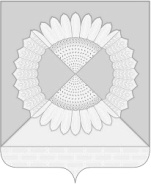 АДМИНИСТРАЦИЯ ГРИШКОВСКОГО СЕЛЬСКОГО ПОСЕЛЕНИЯ КАЛИНИНСКОГО РАЙОНААДМИНИСТРАЦИЯ ГРИШКОВСКОГО СЕЛЬСКОГО ПОСЕЛЕНИЯ КАЛИНИНСКОГО РАЙОНААДМИНИСТРАЦИЯ ГРИШКОВСКОГО СЕЛЬСКОГО ПОСЕЛЕНИЯ КАЛИНИНСКОГО РАЙОНААДМИНИСТРАЦИЯ ГРИШКОВСКОГО СЕЛЬСКОГО ПОСЕЛЕНИЯ КАЛИНИНСКОГО РАЙОНААДМИНИСТРАЦИЯ ГРИШКОВСКОГО СЕЛЬСКОГО ПОСЕЛЕНИЯ КАЛИНИНСКОГО РАЙОНААДМИНИСТРАЦИЯ ГРИШКОВСКОГО СЕЛЬСКОГО ПОСЕЛЕНИЯ КАЛИНИНСКОГО РАЙОНААДМИНИСТРАЦИЯ ГРИШКОВСКОГО СЕЛЬСКОГО ПОСЕЛЕНИЯ КАЛИНИНСКОГО РАЙОНАПОСТАНОВЛЕНИЕПОСТАНОВЛЕНИЕПОСТАНОВЛЕНИЕПОСТАНОВЛЕНИЕПОСТАНОВЛЕНИЕПОСТАНОВЛЕНИЕПОСТАНОВЛЕНИЕот26.05.2023№36село Гришковскоесело Гришковскоесело Гришковскоесело Гришковскоесело Гришковскоесело Гришковскоесело ГришковскоеНаименование муниципальнойпрограммыМуниципальная программа Гришковского сельского поселения Калининского района"Развитие культуры" на 2018-2023 годыКоординатор муниципальной программыАдминистрация Гришковского сельского поселения Калининского районаКоординаторы подпрограмм муниципальной программыНе предусмотреныУчастники муниципальной программыАдминистрация Гришковского сельского поселения;МКУ "Гришковская сельская библиотека";МБУ – Гришковский сельский дом культурыПодпрограммы муниципальной программыНе предусмотреныВедомственные целевые программыНе предусмотреныЦели муниципальной программыРазвитие и реализация культурного и духовного потенциала жителей Гришковского сельского поселения Калининского района;повышение эффективности управления в сфере культуры Гришковского сельского поселения Задачи муниципальной программыСоздание условий для свободного и оперативного доступа к информационным ресурсам и знаниям;сохранение, развитие и популяризация культурного наследия Кубани и Гришковского сельского поселения;улучшение качества услуг, предоставляемых учреждениями культуры Гришковского сельского поселения Калининского района;сохранение и развитие художественно-эстетического образования и кадрового потенциала культуры и искусства поселения;укрепление материально-технической базы учреждений культуры Гришковского сельского поселенияПеречень целевых показателей муниципальной программыУдельный вес населения, участвующего в клубных формированиях муниципальных учреждений культуры;охват детей школьного возраста (6-18 лет) эстетическим образованием;число участников клубных формирований муниципальных учреждений культуры;количество экземпляров библиотечного фонда общедоступных библиотек в расчёте на 1000 человек населения;3число пользователей библиотеками в расчёте на 1000 человек населения;отношение среднемесячной номинальной начисленной заработной платы работников муниципальных учреждений культуры Гришковского сельского поселения Калининского района к среднемесячной заработной плате работников, занятых в сфере экономики;удельный вес населения, участвующего в платных культурно - досуговых мероприятиях, проводимых муниципальным учреждением культуры;количество проведённых культурно -досуговых мероприятий, фестивалей и конкурсов самодеятельного художественного творчества;число получателей средств, направленных на поэтапное повышение уровня средней заработной платы работников муниципальных учреждений;количество методических и консультативных мероприятий МКУ "Гришковская сельская библиотека";количество коллективов народного творчества и других самодеятельных клубных формирований;доля доходов от предпринимательской деятельности в общем объёме финансовых средств муниципальных учреждений культуры;увеличение численности участников культурно-досуговых мероприятий (по сравнение с предыдущим годом);повышение уровня удовлетворённости населения Гришковского сельского поселения Калининского района качеством предоставления муниципальныхуслуг в сфере культуры;Этапы и сроки реализации муниципальной программыЭтапы не предусмотрены, сроки реализации муниципальной программы 2018 - 2023 годыОбъём бюджетных ассигнований муниципальной программыОбъём финансовых ресурсов, предусмотренных на реализацию муниципальной программы, составляет 21888,2 тыс. рублей, в том числе:2018 – 4968,0 тыс. рублей;2019 – 4083,5 тыс. рублей;2020 – 3140,3 тыс. рублей.2021 – 2494,8 тыс. рублей;2022 – 3274,4 тыс. рублей;2023 – 3927,2 тыс. рублей.№п/пНаименование целевого показателяЕдиница измеренияСтатусЗначение показателейЗначение показателейЗначение показателейЗначение показателейЗначение показателейЗначение показателей№п/пНаименование целевого показателяЕдиница измеренияСтатус2018 год2019 год2020 год2021 год2022 год2023 год123456789101Муниципальная программа Гришковского сельского поселения Калининского района "Развитие культуры на 2018-2023 годы"Муниципальная программа Гришковского сельского поселения Калининского района "Развитие культуры на 2018-2023 годы"Муниципальная программа Гришковского сельского поселения Калининского района "Развитие культуры на 2018-2023 годы"Муниципальная программа Гришковского сельского поселения Калининского района "Развитие культуры на 2018-2023 годы"Муниципальная программа Гришковского сельского поселения Калининского района "Развитие культуры на 2018-2023 годы"Муниципальная программа Гришковского сельского поселения Калининского района "Развитие культуры на 2018-2023 годы"Муниципальная программа Гришковского сельского поселения Калининского района "Развитие культуры на 2018-2023 годы"Муниципальная программа Гришковского сельского поселения Калининского района "Развитие культуры на 2018-2023 годы"Муниципальная программа Гришковского сельского поселения Калининского района "Развитие культуры на 2018-2023 годы"1.1Цели: - развитие и реализация культурного и духовного потенциала жителей Гришковского сельского поселения Калининского района;- повышение эффективности управления в сфере культуры Гришковского сельского поселения Калининского районаЦели: - развитие и реализация культурного и духовного потенциала жителей Гришковского сельского поселения Калининского района;- повышение эффективности управления в сфере культуры Гришковского сельского поселения Калининского районаЦели: - развитие и реализация культурного и духовного потенциала жителей Гришковского сельского поселения Калининского района;- повышение эффективности управления в сфере культуры Гришковского сельского поселения Калининского районаЦели: - развитие и реализация культурного и духовного потенциала жителей Гришковского сельского поселения Калининского района;- повышение эффективности управления в сфере культуры Гришковского сельского поселения Калининского районаЦели: - развитие и реализация культурного и духовного потенциала жителей Гришковского сельского поселения Калининского района;- повышение эффективности управления в сфере культуры Гришковского сельского поселения Калининского районаЦели: - развитие и реализация культурного и духовного потенциала жителей Гришковского сельского поселения Калининского района;- повышение эффективности управления в сфере культуры Гришковского сельского поселения Калининского районаЦели: - развитие и реализация культурного и духовного потенциала жителей Гришковского сельского поселения Калининского района;- повышение эффективности управления в сфере культуры Гришковского сельского поселения Калининского районаЦели: - развитие и реализация культурного и духовного потенциала жителей Гришковского сельского поселения Калининского района;- повышение эффективности управления в сфере культуры Гришковского сельского поселения Калининского районаЦели: - развитие и реализация культурного и духовного потенциала жителей Гришковского сельского поселения Калининского района;- повышение эффективности управления в сфере культуры Гришковского сельского поселения Калининского района1.2Задачи: - создание условий для свободного и оперативного доступа к информационным ресурсам и знаниям;- улучшение качества услуг, предоставляемых учреждениями культуры Гришковского сельского поселения Калининского района;- сохранение и развитие художественно-эстетического образования и кадрового потенциала культуры и искусства Гришковского сельского поселения Калининского района;- укрепление материально-технической базы учреждений культуры Гришковского сельского поселения Калининского района.Задачи: - создание условий для свободного и оперативного доступа к информационным ресурсам и знаниям;- улучшение качества услуг, предоставляемых учреждениями культуры Гришковского сельского поселения Калининского района;- сохранение и развитие художественно-эстетического образования и кадрового потенциала культуры и искусства Гришковского сельского поселения Калининского района;- укрепление материально-технической базы учреждений культуры Гришковского сельского поселения Калининского района.Задачи: - создание условий для свободного и оперативного доступа к информационным ресурсам и знаниям;- улучшение качества услуг, предоставляемых учреждениями культуры Гришковского сельского поселения Калининского района;- сохранение и развитие художественно-эстетического образования и кадрового потенциала культуры и искусства Гришковского сельского поселения Калининского района;- укрепление материально-технической базы учреждений культуры Гришковского сельского поселения Калининского района.Задачи: - создание условий для свободного и оперативного доступа к информационным ресурсам и знаниям;- улучшение качества услуг, предоставляемых учреждениями культуры Гришковского сельского поселения Калининского района;- сохранение и развитие художественно-эстетического образования и кадрового потенциала культуры и искусства Гришковского сельского поселения Калининского района;- укрепление материально-технической базы учреждений культуры Гришковского сельского поселения Калининского района.Задачи: - создание условий для свободного и оперативного доступа к информационным ресурсам и знаниям;- улучшение качества услуг, предоставляемых учреждениями культуры Гришковского сельского поселения Калининского района;- сохранение и развитие художественно-эстетического образования и кадрового потенциала культуры и искусства Гришковского сельского поселения Калининского района;- укрепление материально-технической базы учреждений культуры Гришковского сельского поселения Калининского района.Задачи: - создание условий для свободного и оперативного доступа к информационным ресурсам и знаниям;- улучшение качества услуг, предоставляемых учреждениями культуры Гришковского сельского поселения Калининского района;- сохранение и развитие художественно-эстетического образования и кадрового потенциала культуры и искусства Гришковского сельского поселения Калининского района;- укрепление материально-технической базы учреждений культуры Гришковского сельского поселения Калининского района.Задачи: - создание условий для свободного и оперативного доступа к информационным ресурсам и знаниям;- улучшение качества услуг, предоставляемых учреждениями культуры Гришковского сельского поселения Калининского района;- сохранение и развитие художественно-эстетического образования и кадрового потенциала культуры и искусства Гришковского сельского поселения Калининского района;- укрепление материально-технической базы учреждений культуры Гришковского сельского поселения Калининского района.Задачи: - создание условий для свободного и оперативного доступа к информационным ресурсам и знаниям;- улучшение качества услуг, предоставляемых учреждениями культуры Гришковского сельского поселения Калининского района;- сохранение и развитие художественно-эстетического образования и кадрового потенциала культуры и искусства Гришковского сельского поселения Калининского района;- укрепление материально-технической базы учреждений культуры Гришковского сельского поселения Калининского района.Задачи: - создание условий для свободного и оперативного доступа к информационным ресурсам и знаниям;- улучшение качества услуг, предоставляемых учреждениями культуры Гришковского сельского поселения Калининского района;- сохранение и развитие художественно-эстетического образования и кадрового потенциала культуры и искусства Гришковского сельского поселения Калининского района;- укрепление материально-технической базы учреждений культуры Гришковского сельского поселения Калининского района.1.3Удельный вес населения, участвующего в клубных формированиях муниципальных учреждений культуры%5,65,65,65,65,661.4Число участников клубных формирований муниципальных учреждений культурычел.8585858585901.5Количество проведённых культурно-массовых мероприятийед.2982982982982993001.6Количество экземпляров библиотечного фонда общедоступных библиотек в расчёте на 1000 человек населениятыс.экз.232323232323,71.7Число пользователей библиотеками в расчёте на 1000 человек населениячел.1,11,11,11,11,11,11.8Число получателей средств, направленных на поэтапное повышение уровня средней заработной паты работников муниципальных учреждений культурычел.1010101010101.9 Удовлетворённость населения Гришковского сельского поселения, качеством оказываемых услуг по проведению культурно-массовых мероприятий%707070707273№ п\пНаименование мероприятияИсточники финанси-рованияОбъемфинанси-рования, всего(тыс.руб.)в том числе по годамв том числе по годамв том числе по годамв том числе по годамв том числе по годамв том числе по годамНепосредст венныйрезультат реализации мероприятияУчастникмуниципальной программы№ п\пНаименование мероприятияИсточники финанси-рованияОбъемфинанси-рования, всего(тыс.руб.)2018 год2019 год2020 год2021 год2022год2023 год1234567891011121Основное мероприятие 1"Предоставление субсидий бюджетным, автономным учреждениям и иным некоммерческим организациям"всего15767,22484,73105,52384,02220,02518,23054,8Мероприятия должны оцениваться по степени освоения финансовых средств, выделенных на него в определённый годМБУ-Гришковский СДК1Основное мероприятие 1"Предоставление субсидий бюджетным, автономным учреждениям и иным некоммерческим организациям"местный бюджет15767,22484,73105,52384,02220,02518,23054,8Мероприятия должны оцениваться по степени освоения финансовых средств, выделенных на него в определённый годМБУ-Гришковский СДК1Основное мероприятие 1"Предоставление субсидий бюджетным, автономным учреждениям и иным некоммерческим организациям"краевой бюджет0,00,00,00,00,00,00,0Мероприятия должны оцениваться по степени освоения финансовых средств, выделенных на него в определённый годМБУ-Гришковский СДК2Основное мероприятие 2 "Другие мероприятия в области культуры"всего11,011,00,00,00,00,00,0Мероприятия должны оцениваться по степени освоения финансовых средств, выделенных на него в определённый годадминистрация поселения,МКУ"ГришковскаяСБ", МБУ-Гришковский СДК2Основное мероприятие 2 "Другие мероприятия в области культуры"местный бюджет11,011,00,00,00,00,00,0Мероприятия должны оцениваться по степени освоения финансовых средств, выделенных на него в определённый годадминистрация поселения,МКУ"ГришковскаяСБ", МБУ-Гришковский СДК2Основное мероприятие 2 "Другие мероприятия в области культуры"краевой бюджет0,00,00,00,00,00,00,0Мероприятия должны оцениваться по степени освоения финансовых средств, выделенных на него в определённый годадминистрация поселения,МКУ"ГришковскаяСБ", МБУ-Гришковский СДК3Основное мероприятие 3"Обеспечение деятельности МКУ "Гришковская сельская библиотека"всего2675,9369,1647,1486,3274,8426,2472,4Мероприятия должны оцениваться по степени освоения финансовых средств, выделенных на него в определённый годМКУ "Гришковская сельская библиотека"3Основное мероприятие 3"Обеспечение деятельности МКУ "Гришковская сельская библиотека"местный бюджет2675,9369,1647,1486,3274,8426,2472,4Мероприятия должны оцениваться по степени освоения финансовых средств, выделенных на него в определённый годМКУ "Гришковская сельская библиотека"3Основное мероприятие 3"Обеспечение деятельности МКУ "Гришковская сельская библиотека"краевойбюджет0,00,00,00,00,00,00,0Мероприятия должны оцениваться по степени освоения финансовых средств, выделенных на него в определённый годМКУ "Гришковская сельская библиотека"1313131313131313131313134Основное мероприятие4создание условий для организации досуга и обеспечения услугами организаций культуры вчасти поэтапного повышения уровнясредней заработной платы работников муниципальных учреждений отрасли культуры, искусства и кинематографии до среднемесячной начисленной заработной платы наемных работников в организациях,у ИП и физических лиц (среднемесячного дохода от трудовой деятельности) по Краснодарскому краю, в том числе по источникам финансирования в том числе:всего1833,21833,20,00,00,00,00,0Мероприятия должны оцениваться по степени освоения финансовых средств, выделенных на него в определённый годМБУ-Гришковский СДКМКУ "Гришковская сельская библиотека"4Основное мероприятие4создание условий для организации досуга и обеспечения услугами организаций культуры вчасти поэтапного повышения уровнясредней заработной платы работников муниципальных учреждений отрасли культуры, искусства и кинематографии до среднемесячной начисленной заработной платы наемных работников в организациях,у ИП и физических лиц (среднемесячного дохода от трудовой деятельности) по Краснодарскому краю, в том числе по источникам финансирования в том числе:местный бюджет409,1409,10,00,00,00,00,0Мероприятия должны оцениваться по степени освоения финансовых средств, выделенных на него в определённый годМБУ-Гришковский СДКМКУ "Гришковская сельская библиотека"4Основное мероприятие4создание условий для организации досуга и обеспечения услугами организаций культуры вчасти поэтапного повышения уровнясредней заработной платы работников муниципальных учреждений отрасли культуры, искусства и кинематографии до среднемесячной начисленной заработной платы наемных работников в организациях,у ИП и физических лиц (среднемесячного дохода от трудовой деятельности) по Краснодарскому краю, в том числе по источникам финансирования в том числе:краевой бюджет1424,11424,10,00,00,00,00,0Мероприятия должны оцениваться по степени освоения финансовых средств, выделенных на него в определённый годМБУ-Гришковский СДКМКУ "Гришковская сельская библиотека"4.16На обеспечение поэтапного повышения уровня средней заработной платы работников муниципальных учреждений культуры, искусства и кинематографиивсего1505,11505,10,00,00,00,00,0Мероприятия должны оцениваться по степени освоения финансовых средств, выделенных на него в определённый годМБУ-Гришковский СДК,МКУ "Гришковская сельская библиотека"4.16На обеспечение поэтапного повышения уровня средней заработной платы работников муниципальных учреждений культуры, искусства и кинематографииместный бюджет315,4315,40,00,00,00,00,0Мероприятия должны оцениваться по степени освоения финансовых средств, выделенных на него в определённый годМБУ-Гришковский СДК,МКУ "Гришковская сельская библиотека"4.16На обеспечение поэтапного повышения уровня средней заработной платы работников муниципальных учреждений культуры, искусства и кинематографиикраевойбюджет1189,71189,70,00,00,00,00,0Мероприятия должны оцениваться по степени освоения финансовых средств, выделенных на него в определённый годМБУ-Гришковский СДК,МКУ "Гришковская сельская библиотека"4.26На осуществление ежемесячных денежных выплат стимулирующего характера работникам муниципальных учреждений культуры, искусства и кинематографии, имеющим право на их получениевсего328,1328,10,00,00,00,00,0Мероприятия должны оцениваться по степени освоения финансовых средств, выделенных на него в определённый годМБУ-Гришковский СДК,МКУ "Гришковская сельская библиотека"4.26На осуществление ежемесячных денежных выплат стимулирующего характера работникам муниципальных учреждений культуры, искусства и кинематографии, имеющим право на их получениеместный бюджет93,793,70,00,00,00,00,0Мероприятия должны оцениваться по степени освоения финансовых средств, выделенных на него в определённый годМБУ-Гришковский СДК,МКУ "Гришковская сельская библиотека"4.26На осуществление ежемесячных денежных выплат стимулирующего характера работникам муниципальных учреждений культуры, искусства и кинематографии, имеющим право на их получениекраевойбюджет234,4234,40,00,00,00,00,0Мероприятия должны оцениваться по степени освоения финансовых средств, выделенных на него в определённый годМБУ-Гришковский СДК,МКУ "Гришковская сельская библиотека"5Основное мероприятие 5Проведение мероприятий по восстановлению (ремонту, благоустройству) воинских захороненийвсего600,9270,0330,90,00,00,00,0Мероприятия должны оцениваться по степени освоения финансовых средств, выделенных на него в определённый годадминистрация Гришковского сельского поселения5Основное мероприятие 5Проведение мероприятий по восстановлению (ремонту, благоустройству) воинских захороненийместный бюджет310,2270,040,20,00,00,00,0Мероприятия должны оцениваться по степени освоения финансовых средств, выделенных на него в определённый годадминистрация Гришковского сельского поселения5Основное мероприятие 5Проведение мероприятий по восстановлению (ремонту, благоустройству) воинских захороненийкраевой бюджет69,80,069,80,00,00,00,0Мероприятия должны оцениваться по степени освоения финансовых средств, выделенных на него в определённый годадминистрация Гришковского сельского поселения5Основное мероприятие 5Проведение мероприятий по восстановлению (ремонту, благоустройству) воинских захороненийфедераль-ныйбюджет220,90,0220,90,00,00,00,0Мероприятия должны оцениваться по степени освоения финансовых средств, выделенных на него в определённый годадминистрация Гришковского сельского поселения5.1Мероприятия связанные с реализацией федеральной целевой программой "Увековечение памяти погибших при защите Отечества" на 2019-2024 годывсего299,70,0299,70,00,00,00,0Выполнение мероприятий повосстановле-нию (ремонту, благоустрой-ству)воинских захоронений– 100%администрация Гришковского сельского поселения5.1Мероприятия связанные с реализацией федеральной целевой программой "Увековечение памяти погибших при защите Отечества" на 2019-2024 годыместный бюджет9,00,09,00,00,00,00,0Выполнение мероприятий повосстановле-нию (ремонту, благоустрой-ству)воинских захоронений– 100%администрация Гришковского сельского поселения5.1Мероприятия связанные с реализацией федеральной целевой программой "Увековечение памяти погибших при защите Отечества" на 2019-2024 годыкраевой бюджет69,80,069,80,00,00,00,0Выполнение мероприятий повосстановле-нию (ремонту, благоустрой-ству)воинских захоронений– 100%администрация Гришковского сельского поселения5.1Мероприятия связанные с реализацией федеральной целевой программой "Увековечение памяти погибших при защите Отечества" на 2019-2024 годыфедеральный бюджет220,90,0220,90,00,00,00,0Выполнение мероприятий повосстановле-нию (ремонту, благоустрой-ству)воинских захоронений– 100%администрация Гришковского сельского поселения5.2Увековечивание памяти погибшим при защите Отечества 2019-2023Проведение мероприятий по восстановлению (ремонту, благоустройству) воинских захороненийвсего301,2270,031,20,00,00,00,0Выполнение мероприятий повосстановле-нию (ремонту, благоустрой-ству)воинских захоронений– 100%администрация Гришковского сельского поселения5.2Увековечивание памяти погибшим при защите Отечества 2019-2023Проведение мероприятий по восстановлению (ремонту, благоустройству) воинских захороненийместный бюджет301,2270,031,20,00,00,00,0Выполнение мероприятий повосстановле-нию (ремонту, благоустрой-ству)воинских захоронений– 100%администрация Гришковского сельского поселения5.2Увековечивание памяти погибшим при защите Отечества 2019-2023Проведение мероприятий по восстановлению (ремонту, благоустройству) воинских захороненийкраевой бюджет0,00,00,00,00,00,00,0Выполнение мероприятий повосстановле-нию (ремонту, благоустрой-ству)воинских захоронений– 100%администрация Гришковского сельского поселения5.2Увековечивание памяти погибшим при защите Отечества 2019-2023Проведение мероприятий по восстановлению (ремонту, благоустройству) воинских захороненийфедеральный бюджет0,00,00,00,00,00,00,0Выполнение мероприятий повосстановле-нию (ремонту, благоустрой-ству)воинских захоронений– 100%администрация Гришковского сельского поселения6Капитальный и текущий ремонт, материально-техническое обеспечение муниципального бюджетного учреждения - Гришковского сельского дома культурывсего390,00,00,0270,00,00,0120,0Выполнение мероприятий повосстановле-нию (ремонту, благоустрой-ству)воинских захоронений– 100%администрация Гришковского сельского поселения6Капитальный и текущий ремонт, материально-техническое обеспечение муниципального бюджетного учреждения - Гришковского сельского дома культурыместный бюджет0,00,00,00,00,00,00,0Выполнение мероприятий повосстановле-нию (ремонту, благоустрой-ству)воинских захоронений– 100%администрация Гришковского сельского поселения6Капитальный и текущий ремонт, материально-техническое обеспечение муниципального бюджетного учреждения - Гришковского сельского дома культурыкраевой бюджет390,00,00,0270,00,00,0120,0Выполнение мероприятий повосстановле-нию (ремонту, благоустрой-ству)воинских захоронений– 100%администрация Гришковского сельского поселения6Капитальный и текущий ремонт, материально-техническое обеспечение муниципального бюджетного учреждения - Гришковского сельского дома культурыфедеральный бюджет0,00,00,00,00,00,00,0Выполнение мероприятий повосстановле-нию (ремонту, благоустрой-ству)воинских захоронений– 100%администрация Гришковского сельского поселения7Разработка проектов зон охраны объектов культурного наследия, расположенных на территории Гришковского сельского поселениявсего610,00,00,00,00,0330,0280,0Выполнение мероприятий повосстановле-нию (ремонту, благоустрой-ству)воинских захоронений– 100%администрация Гришковского сельского поселения7Разработка проектов зон охраны объектов культурного наследия, расположенных на территории Гришковского сельского поселенияместный бюджет610,00,00,00,00,0330,0280,0Выполнение мероприятий повосстановле-нию (ремонту, благоустрой-ству)воинских захоронений– 100%администрация Гришковского сельского поселения7Разработка проектов зон охраны объектов культурного наследия, расположенных на территории Гришковского сельского поселениякраевой бюджет0,00,00,00,00,00,00,0Выполнение мероприятий повосстановле-нию (ремонту, благоустрой-ству)воинских захоронений– 100%администрация Гришковского сельского поселения7Разработка проектов зон охраны объектов культурного наследия, расположенных на территории Гришковского сельского поселенияфедеральный бюджет0,00,00,00,00,00,00,0Выполнение мероприятий повосстановле-нию (ремонту, благоустрой-ству)воинских захоронений– 100%администрация Гришковского сельского поселенияИТОГОИТОГОВсего21888,24968,04083,53140,32494,83274,43927,2Выполнение мероприятий повосстановле-нию (ремонту, благоустрой-ству)воинских захоронений– 100%администрация Гришковского сельского поселенияИТОГОИТОГОместный бюджет19783,43543,93792,82870,32494,83274,43807,2Выполнение мероприятий повосстановле-нию (ремонту, благоустрой-ству)воинских захоронений– 100%администрация Гришковского сельского поселенияИТОГОИТОГОкраевой бюджет1883,91424,169,8270,00,00,0120,0Выполнение мероприятий повосстановле-нию (ремонту, благоустрой-ству)воинских захоронений– 100%администрация Гришковского сельского поселенияИТОГОИТОГОфедеральныйбюджет220,90,0220,90,00,00,00,0Выполнение мероприятий повосстановле-нию (ремонту, благоустрой-ству)воинских захоронений– 100%администрация Гришковского сельского поселенияНаименование услуги (работы),показателя объема (качества) услуги (работы),подпрограммы (основного мероприятия),                         ведомственной целевой программыПоказатели, характеризующие качество услуги (работы)Показатели, характеризующие качество услуги (работы)Показатели, характеризующие качество услуги (работы)Показатели, характеризующие качество услуги (работы)Показатели, характеризующие качество услуги (работы)Показатели, характеризующие качество услуги (работы)Показатели, характеризующие качество услуги (работы)Наименование услуги (работы),показателя объема (качества) услуги (работы),подпрограммы (основного мероприятия),                         ведомственной целевой программыединица измеренияОтчетный финансовый год 2017Текущий финансовый год 2018 годочередной финансовый год 2019 годочередной финансовый год 2019 год1-й годпланового периода 2020 год2-й год планового периода 2021 годНаименование услуги (работы) и ее содержаниеОрганизация и проведение культурно-массовых мероприятий организация досугаОрганизация и проведение культурно-массовых мероприятий организация досугаОрганизация и проведение культурно-массовых мероприятий организация досугаОрганизация и проведение культурно-массовых мероприятий организация досугаОрганизация и проведение культурно-массовых мероприятий организация досугаОрганизация и проведение культурно-массовых мероприятий организация досугаОрганизация и проведение культурно-массовых мероприятий организация досугаПоказатели, характеризующие  объем услуги (работы):Показатели, характеризующие  объем услуги (работы):Показатели, характеризующие  объем услуги (работы):Показатели, характеризующие  объем услуги (работы):Показатели, характеризующие  объем услуги (работы):Показатели, характеризующие  объем услуги (работы):Показатели, характеризующие  объем услуги (работы):Количество мероприятий всего:ед.287293298298299300Число посещений мероприятийед.118901199012125121251212512225Наполняемость клубных формированийчел.858585859090Количество творческих объединенийед.101012121414Уровень удовлетворенности потребителей качеством и доступностью%70%не менее 70%не менее 72%не менее 72%не менее 73%не менее 73%Отсутствие жалоб на качество обслуживаниячел.отсутствуетотсутствуетотсутствуетотсутствуетотсутствуетотсутствуетЗатраты на муниципальную услугутыс.руб.1250,02484,73105,53105,52384,02220,01. Количество мероприятий всего: в т.ч.245245250250275250бесплатныхед.190190171171195190платныхед.5000000Наименование услуги (работы) и ее содержаниеОрганизация библиотечно-информационного обслуживания населения всего:Организация библиотечно-информационного обслуживания населения всего:Организация библиотечно-информационного обслуживания населения всего:Организация библиотечно-информационного обслуживания населения всего:Организация библиотечно-информационного обслуживания населения всего:Организация библиотечно-информационного обслуживания населения всего:Организация библиотечно-информационного обслуживания населения всего:Показатели, характеризующие  объем услуги (работы):Показатели, характеризующие  объем услуги (работы):Показатели, характеризующие  объем услуги (работы):Показатели, характеризующие  объем услуги (работы):Показатели, характеризующие  объем услуги (работы):Показатели, характеризующие  объем услуги (работы):Показатели, характеризующие  объем услуги (работы):Количество документовыдачтыс.экз.26,026,026,026,026,026,0Количество посещенийтыс.посещений8,88,98,9999,1Затраты на муниципальную услугутыс.руб.450,0369,1369,1647,1486,3274,8